На мотив «Если вы, нахмурясь, выйдете из дома…»Если вы забыли в машине пристегнуться,И сестренку Машу в кресло посадить.Что же, пожелаем хорошей вам дороги.Нельзя своею жизнью так не дорожить!Я надеюсь, вы поверьте,  Что вам в жизни повезёт,А иначе фельдшер скорой,Вас в больницу увезёт.Если вы с друзьями решили покататься,На роликах, на скейтах иль на чем еще.Помни: на дороге ездит только транспорт,А для развлечений есть места еще. Оглянись  по сторонам ты,Есть площадки для игры.Пусть до них идти подальше,Но без травмы будешь ты!Если с другом лучшим вы домой идёте,На улице стемнело,  а тротуара нет,Идите только слева, навстречу всем машинам,И светоотражатель главное надеть!И тогда, вы нам поверьте,Путь до дома – не беда!И здоровым и счастливым Будет детство – это ДА!Визитная карточка «Зебры»:Капитан: Чёрный, белый, черный, белый, черный, белый - все сюда!Мы сегодня за всю школу отвечаем. Правда?Все вместе: ДА! Капитан: Все готовы? Подтянитесь! Всем командам улыбнитесь!«Зеброй» назвались не зря: нам нужна динамика!Вы эмблемы не забыли? Все, надеюсь, прикрепили? Доложить всё по порядку!***1: Можно заглянуть в тетрадку? На эмблеме важный знак – главная дорога,а внутри три буквы «О»…Капитан: Для чего так много?***2: Подошел – ОСТАНОВИСЬ! Влево-вправо – ОГЛЯНИСЬ!Если хочешь сделать шаг –  ОБДУМАЙ! рядом может быть и враг:***3: Вдруг там транспортное средство? ***2: Неприятное соседство.Капитан: все еще по предложенью и закончим выступленье.Еще раз: мы команда:Все вместе: «зебра».Капитан: Наш девиз:Все вместе: Остановись! Оглянись! Обдумай!Капитан: Наша речёвка:***4: Чтобы быть всегда здоровым единые правила учи!***5: Лишь твои безупречные знания результат могут принести!***6: А…буква а….что же там на а….***7: А! А Авантюризму не место на дороге!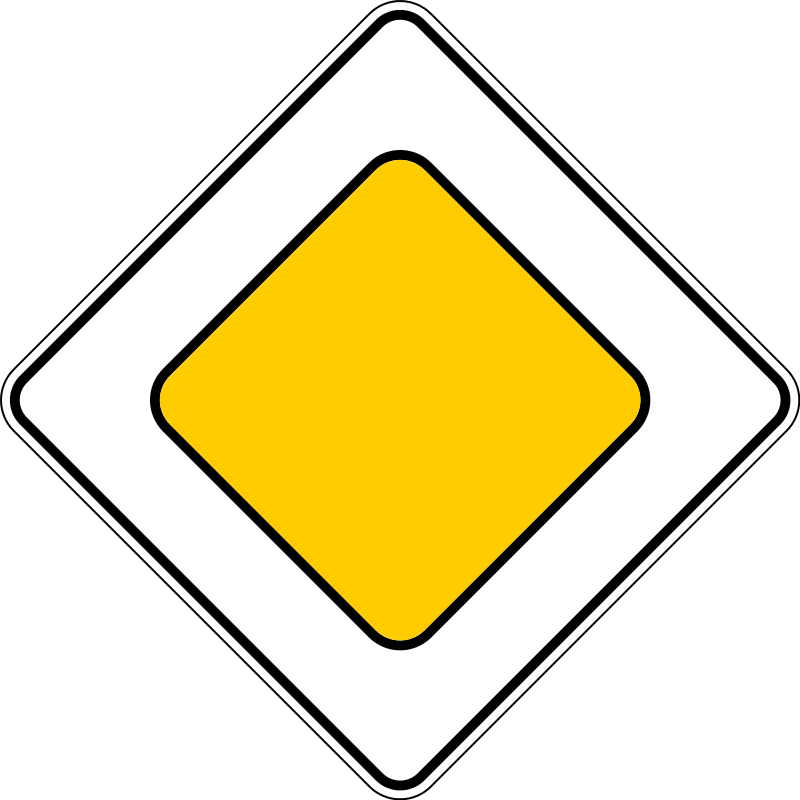 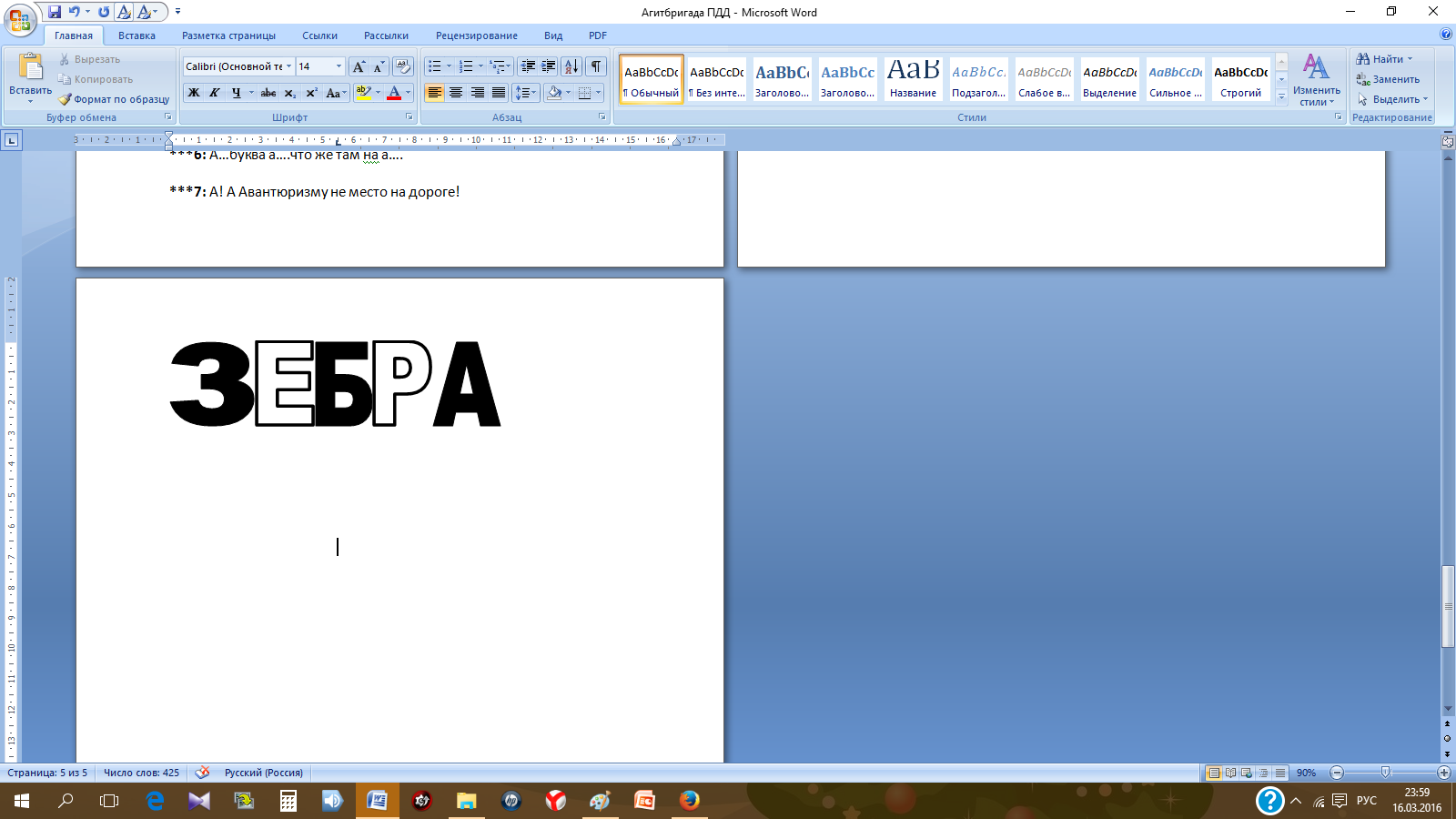 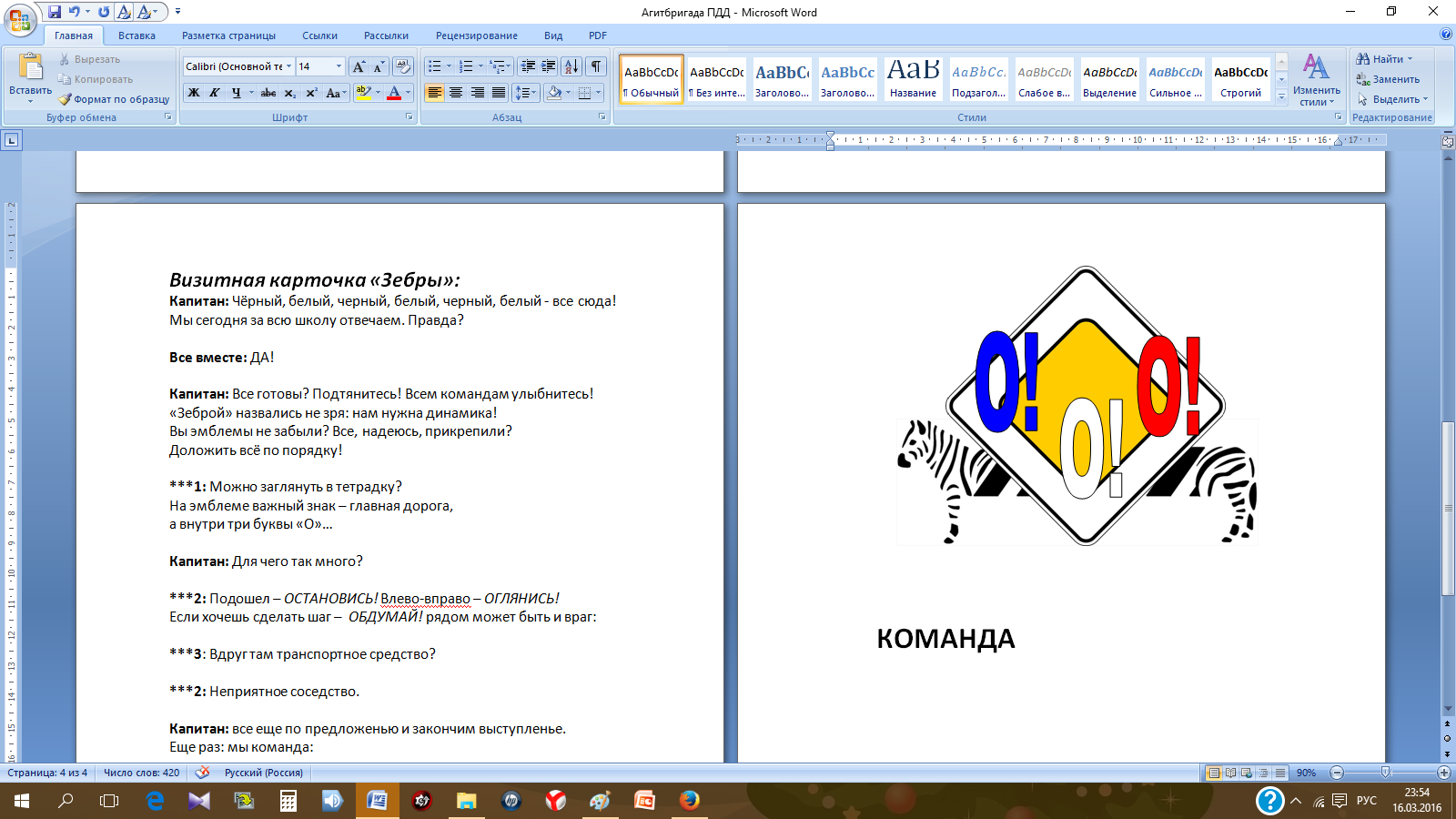 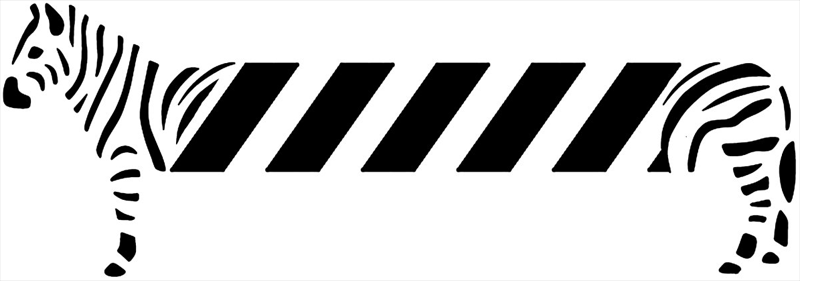 